南京城市职业学院2023届、2024届毕业生生源情况表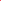 学院/办学点名称专业2023届人数2023届毕业生总人数2024届人数2024届毕业生总人数就业牵头人智能工程学院计算机网络技术133801119666王付凯18936038667智能工程学院移动通信技术8380178666王付凯18936038667智能工程学院电子信息工程技术10580194666王付凯18936038667智能工程学院智能控制技术5680136666王付凯18936038667智能工程学院软件技术150801121666王付凯18936038667智能工程学院计算机应用技术213801156666王付凯18936038667智能工程学院新能源汽车技术6080162666王付凯18936038667智能工程学院移动应用开发1801666王付凯18936038667数字财商学院金融管理15169696548刘磊18936036125数字财商学院物流管理10069691548刘磊18936036125数字财商学院会计197696144548刘磊18936036125数字财商学院跨境电子商务1869634548刘磊18936036125数字财商学院财务管理6669677548刘磊18936036125数字财商学院国际商务32696548刘磊18936036125数字财商学院商务管理132696103548刘磊18936036125数字文创学院艺术设计8252779476李文芳 18936033550数字文创学院产品艺术设计8552796476李文芳 18936033550数字文创学院视觉传播设计与制作100527114476李文芳 18936033550数字文创学院环境艺术设计9552784476李文芳 18936033550数字文创学院空中乘务11852764476李文芳 18936033550数字文创学院婚庆服务与管理4752739476李文芳 18936033550康养工程学院工程造价100455111541高俊18936039818康养工程学院建筑工程技术14145584541高俊18936039818康养工程学院幼儿发展与健康管理8145594541高俊18936039818康养工程学院老年服务与管理1645535541高俊18936039818康养工程学院健康管理2045559541高俊18936039818康养工程学院旅游管理4745566541高俊18936039818康养工程学院营养配餐2945539541高俊18936039818康养工程学院酒店管理1455541高俊18936039818康养工程学院社区管理与服务20455541高俊18936039818康养工程学院民宿管理与运营45523541高俊18936039818康养工程学院康复治疗技术45530541高俊18936039818鼓楼办学点电子商务4325965366杨蕾15251719887鼓楼办学点大数据与审计925920366杨蕾15251719887鼓楼办学点大数据与会计3725983366杨蕾15251719887鼓楼办学点计算机网络技术4225971366杨蕾15251719887鼓楼办学点汽车技术服务与营销2225919366杨蕾15251719887鼓楼办学点现代物流管理8259366杨蕾15251719887鼓楼办学点表演艺术8325947366杨蕾15251719887鼓楼办学点酒店管理与数字化运营1525961366杨蕾15251719887六合办学点表演艺术104104108108韩潇15651650672浦口办学点酒店管理与数字化运营58906399陈颖13776502876浦口办学点大数据与财务管理19902599陈颖13776502876浦口办学点电子商务13901199陈颖13776502876栖霞办学点现代物流管理236426117袁媛18951778676栖霞办学点财务管理164117袁媛18951778676栖霞办学点大数据与财务管理186418117袁媛18951778676栖霞办学点计算机网络技术226417117袁媛18951778676栖霞办学点表演艺术（幼师方向）6440117袁媛18951778676栖霞办学点电子商务6416117袁媛18951778676高淳办学点数控技术33631889谢飞亚13951076127高淳办学点大数据与财务管理30633089谢飞亚13951076127高淳办学点表演艺术634189谢飞亚13951076127玄武办学点大数据与会计2285邵青青18151679539玄武办学点大数据与财务管理2285邵青青18151679539玄武办学点酒店管理与数字化运营4185邵青青18151679539交通办学点汽车技术服务与营销1919张博嵘13400067372合计31633010